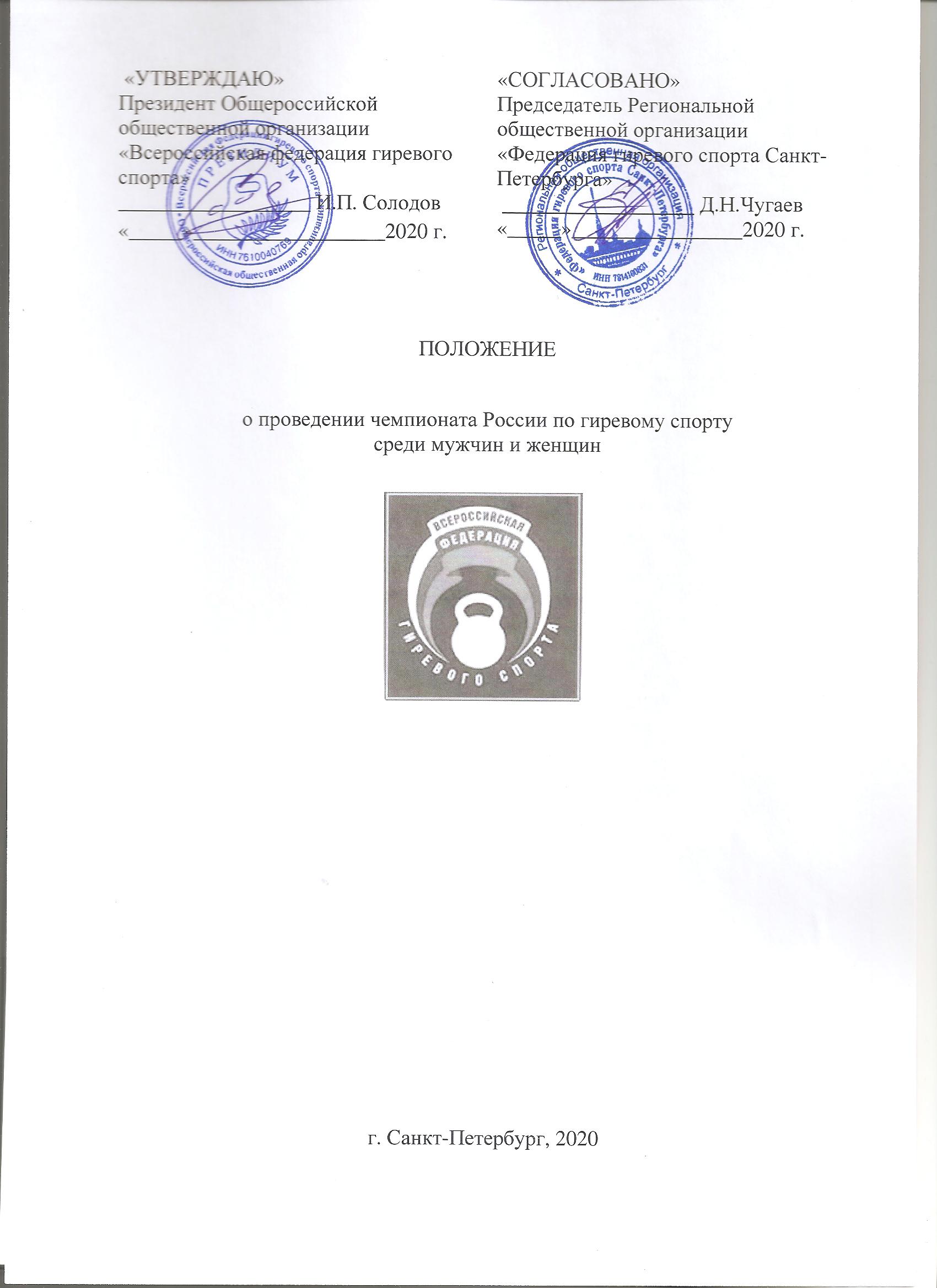 I. ОБЩИЕ ПОЛОЖЕНИЯСоревнования проводятся в соответствии с Единым календарным планом межрегиональных, всероссийских и международных физкультурных мероприятий, и спортивных мероприятий Министерства спорта Российской Федерации на 2020 год, утвержденного приказом Минспорта России                              от 12 декабря 2019 г. № 1050.; с правилами вида спорта «Гиревой спорт», утвержденными приказом Министерства спорта Российской Федерации                          № 68 от 29.01.2018 г.Соревнования личные, с подведением командного зачета и проводятся                  с целью:- пропаганды и развития гиревого спорта в Российской Федерации;- повышения спортивного мастерства участников соревнований;- выполнение норм ЕВСК;- комплектование спортивной сборной команды России.II. МЕСТО И СРОКИ ПРОВЕДЕНИЯМесто проведения: г. Санкт-Петербург, Спортивный комплекс «NOVA ARENA», Гражданский проспект, д.100.Соревнования проводятся с 18 по 21 сентября 2020 года.День приезда и прохождение мандатной комиссии -  18 сентября 2020 года.  День отъезда – 21 сентября 2020 года.III. РУКОВОДСТВО ПРОВЕДЕНИЯ СОРЕВНОВАНИЙ	Общее руководство подготовкой и проведением соревнований осуществляется Министерством спорта Российской Федерации, Комитетом по физической культуре и спорту Санкт-Петербурга, Общероссийской общественной организации «Всероссийская федерация гиревого спорта» (далее  – ООО «ВФГС»).Непосредственное проведение соревнований возлагается на главную судейскую коллегию, утвержденную Коллегией судей ООО «Всероссийская федерация гиревого спорта» и Региональную общественную организацию «Федерация гиревого спорта Санкт-Петербурга» (далее – РОО «ФГС СПб»).    Главный судья соревнований – Семенов А.Н. (ВК, Санкт-Петербург);Главный секретарь – Максимов А.В. (ВК, Вологда).IV. ТРЕБОВАНИЯ К УЧАСТНИКАМ И УСЛОВИЯ ИХ ДОПУСКАВ спортивных соревнованиях участвуют сильнейшие спортсмены                         и сборные команды субъектов Российской Федерации. От одного субъекта Российской Федерации может быть заявлена только одна спортивная сборная команда. Состав команды: 1 представитель, 20 спортсменов, 1 тренер, 1 судья. Разрешается выставлять произвольное количество участников в любых весовых категориях. Участники должны иметь квалификацию не ниже 1 спортивного разряда и допуск врача. К участию в личных видах программы спортивных соревнований допускаются спортсмены: мужчины и женщины.           Участники допускается к соревнованиям только после предоставления результатов (отрицательного результата) теста на COVID-19 методом ПЦР. Тестирование должно быть проведено не более, чем за 3 дня до начала мероприятий. Все участники должны иметь и находится на всех мероприятиях в СИЗ (средства индивидуальной защиты).По силовому жонглированию к участию в соревнованиях  в одиночной программе допускаются мужчины с суммой баллов не ниже 13, женщины – не ниже 10 баллов, в парном жонглировании  - не ниже 9 баллов. Для участия по силовому жонглированию до  10 сентября необходимо прислать заявочный бланк с элементами и видео с выполнением заявленной программы два раза подряд с перерывом в 5-10 минут снятые одним файлом на электронную почту: drive_spb@inbox.ru.В соответствии с частью 2.1 статьи 16 Федерального закона от 4 декабря 2007 г.            № 329-ФЗ «О физической культуре и спорте в Российской Федерации» и приказом Минспорта России от 23 мая 2014 г. № 346, нормы, устанавливающие ограничения перехода (условия перехода) отдельных категорий спортсменов, тренеров в другие спортивные клубы или иные физкультурно-спортивные организации утверждены Президиумом Всероссийской федерации гиревого спорта (от 28 ноября 2015 г.).Непосредственное проведение Чемпионата осуществляет Региональная общественная организация «Федерация гиревого спорта Санкт-Петербурга»  и Главная судейская коллегия (далее – ГСК). V. ПРОГРАММА СОРЕВНОВАНИЙ18 сентября - день приезда-	12.00	-	17.00	-	мандатная комиссия  и размещение участников соревнований;-	15.00	-	19.00	-	тренировка участников;-	19:30	-	совещание представителей и судей.    Все мероприятия проводятся  в гостинице «Спутник» по адресу: г. Санкт-Петербург, пр.Тореза, д.3619 сентября-	7.00 -	8.00 -	взвешивание участников группы «Б» толчка по длинному циклу в весовых категориях: 63 кг, 68 кг, 73 кг, 85 кг, свыше 85 кг, участниц в толчке по длинному циклу в весовых категориях: 63 кг и свыше 63 кг.-	09:00	-	выступление участников группы «Б» в толчке по длинному циклу всех весовых категорий и участниц группы «Б» в толчке по длинному циклу;-  11:00 - выступление участников по силовому жонглированию;-	12.30	-	13.30	-	взвешивание участников группы «А» толчка по длинному циклу в весовых категориях: 63кг, 68кг, 73кг, 85кг, свыше 85 кг, участниц                   в толчке по длинному циклу в весовых категориях: 63кг и свыше 63 кг.-	14:00	-	парад открытия соревнований;-	15:00	-	выступление участников группы «А» в толчке по длинному циклу всех весовых категорий (награждение сразу после каждого выступления весовой категории группы «А»);-	16:30	-	выступление участниц группы «А» в толчке по длинному циклу всех весовых категорий (награждение сразу после каждого выступления весовой категории группы «А»);-	17:00	-	эстафета в толчке по длинному циклу;-	17.30	-	совещание представителей и судей.20 сентября-	7:00	-	8:00 - взвешивание участников группы «Б» классического двоеборья                 в весовых категориях: 63 кг, 68 кг, 73 кг, 85 кг и 85+кг, участниц группы «В» в рывке в весовых категориях: 63кг и свыше 63 кг;-	09:00	-	выступление участников группы «Б» классического двоеборья                       в весовых категориях: 63 кг, 68 кг, 73 кг; 85кг и 85+кг, участниц группы «В» в рывке в весовых категориях: 63кг и свыше 63 кг;-   12:00 - выступление участников по силовому жонглированию;-	13:00	-	14:00 - взвешивание участников группы «А» классического двоеборья в весовых категориях: 63 кг, 68 кг, 73 кг, 85 кг и 85+ кг, участниц группы «А» в рывке в весовых категориях: 63кг и свыше 63 кг;-	15:00	-	выступление участников группы «А» классического двоеборья                        в весовых категориях: 63 кг, 68 кг, 73 кг; 85кг и 85+кг, участниц группы «А» в рывке в весовых категориях: 63кг и свыше 63 кг;-	17:30	-	награждение победителей и призеров;-	18:00	-	подведение итогов.21 сентября - отъезд участников соревнований.После совещания представителей и судей возможны изменения                            в программе соревнований!VI. УСЛОВИЯ ПОДВЕДЕНИЯ ИТОГОВВ личных видах программы спортивных соревнований победители, в каждой весовой категории определяется в соответствии с правилами соревнований. При одинаковом количестве подъемов у нескольких спортсменов преимущество в порядке убывания получает:участник, имеющий меньший собственный вес до выступления;участник, имеющий меньший собственный вес после выступления;участник, выступающий по жеребьевке впереди соперника.Командный зачет среди субъектов Российской Федерации определяется                  по наибольшей сумме очков, набранных участниками соревнований                     (5 ДЦ юниоры, 5 ДВ юниоры, 2 ДЦ юниорки, 2 рывок юниорки) - следующим образом: 1 место - 20 очков, 2 место - 18 очков, 3 место - 16 очков, 4 место 15 -очков, последующие места     на 1 очко меньше.VII. НАГРАЖДЕНИЕ ПОБЕДИТЕЛЕЙ И ПРИЗЕРОВПобедители и призеры в личных видах программы награждаются медалями и дипломами соответствующих степеней Министерства спорта Российской Федерации.Тренеры спортсменов – победителей в личных видах программы награждаются дипломами Минспорта России.Спортивные сборные команды субъектов Российской Федерации - победители и призеры командного зачета награждаются кубками Минспорта России.                               VIII. УСЛОВИЯ ФИНАНСИРОВАНИЯ       Расходы по проведению соревнований (согласно смете расходов) несут: Министерство спорта Российской Федерации, Комитет по физической культуре и спорту Санкт-Петербурга.Расходы по командированию участников команд на чемпионат                      (проезд к месту соревнований и обратно, суточные в пути, питание                                     и размещение в дни соревнований, страхование, стартовые взносы) обеспечивают командирующие организации.IX. ОБЕСПЕЧЕНИЕ БЕЗОПАСНОСТИ УЧАСТНИКОВ И ЗРИТЕЛЕЙВ целях обеспечения безопасности участников и зрителей, спортивные мероприятия разрешается проводить на спортивных сооружениях, принятых к эксплуатации государственными комиссиями и при условии наличия актов технического обследования готовности спортивного сооружения, паспорта безопасности объекта и сертификата соответствия спортивного объекта, для проведения спортивных и физкультурно-массовых мероприятий, при условии включения во Всероссийский реестр объектов спорта. Спортивные объекты должны соответствовать всем требованиям и правилам соревнований по видам спорта, наличие спортивного оборудования и инвентаря должно соответствовать стандартам.X. СТРАХОВАНИЕ УЧАСТНИКОВУчастие в чемпионате России осуществляется только при наличии оригинала договора (страхового полиса) о страховании жизни и здоровья от несчастных случаев, который  представляется в комиссию по допуску на каждого участника соревнований. 	Страхование участников соревнований осуществляется за счет командирующих организаций. Страхование может проводиться как за счет бюджетных, так и внебюджетных средств, в рамках действующего законодательства Российской Федерации и субъектов РФ.XI. ПОДАЧА ЗАЯВОК НА УЧАСТИЕПредварительные заявки на участие содержащая информацию о составе сборной команды (с обязательным указанием весовых категорий и дисциплин), участвующей в чемпионате России, согласованная с руководителем органа исполнительной власти субъекта Российской Федерации в области физической культуры и спорта, подаются до 10 сентября 2020 по электронным почтам:                       ispolcom-vfgs@yandex.ru; semenov.arkadii@yandex.ru; maximov.giri@yandex.ru.Без предварительных заявок команды или участники к соревнованиям допускаться не будут!Именные заявки подаются в комиссию по допуску участников в день приезда согласно Приложению № 1.Участники должны иметь при себе:- паспорт или документ, заменяющий его (удостоверение личности 
или военный билет для военнослужащих);- при предъявлении документа, заменяющего паспорт, необходимо представить справку с фотографией 3х4см, заверенную с одного угла печатью 
и подписью начальника ЖЭКа, ЖЭУ и т.п. по месту регистрации;- квалификационную книжку спортсмена;- полис обязательного медицинского страхования;- полис страхования жизни и здоровья от несчастных случаев на каждого участника.Дополнительную информацию можно получить по телефонам:                                   +79219486095, +79112114427 или е-mail:Kirillov@vfgs.ru.XII. РАЗМЕЩЕНИЕ И ВСТРЕЧА УЧАСТНИКОВ.По вопросам размещения и бронирования мест, предварительные заявки c указанием количества человек, время прибытия подаются по телефону: +79812457777, менеджер отеля Александра. Гостиница «Спутник» , отель 3 звезды,  г.Санкт-Петербург, пр.Тореза, дом 36, ст.метро «Площадь Мужества»Встреча команд будет организованна по предварительным заявкам, заявки с указанием количества человек, места и времени прибытия направлять на Е-mail: semenov.arkadii@yandex.ru, Семенов Аркадий Николаевич, +9112114427.XIII. СТАРТОВЫЕ ВЗНОСЫВ соответствии с решением Президиума ООО «ВФГС» (от 27.11.2019г., г. Калуга) установлены следующие стартовые взносы для участия в соревнованиях (в каждой дисциплине):-  для аккредитованных региональных отделений и федераций, оплативших годовой взнос – 1 500 рублей;- для аккредитованных региональных отделений и федераций, не оплативших годовой взнос – 3 000 рублей;Взнос за участие в эстафете  1000 руб. с каждого участника.Банковские реквизиты:Получатель платежа: Общероссийская общественная организация «Всероссийская федерация гиревого спорта»
Р/счет: 40703810710630002833
ИНН: 7610040769
КПП: 470501001
ОГРН: 1027600004530
ОКАТО: 41218844001
Банк получателя: Филиал № 7806 ВТБ (ПАО)
Кор.счет: 30101810240300000707
В СЕВЕРО-ЗАПАДНОЕ ГУ БАНКА РОССИИ
БИК: 044030707Данное положение является официальным приглашением                                     на соревнования!Приложение № 1 ЗаявкаОт команды города ________________________________________________________________________________________________________________На участие  ______________________________________________________________________________________________________________________Дата проведения: _________________	   Место проведения:_______________________________.Представитель _________________    Тренер ______________  Всего допущено _______________чел. врач ___________(_______________________)печать(круглая печать мед.учреждения)Судья ________________________№п/пФамилия, имя, отчествоДата рожденияСпортивный разряд (звание)ФСО/ ведомствоВесовая категорияДисциплина/лучший соревновательный результат в данной весовой категорииФ.И.О. тренераВиза врача1.2.3.4.5.6.